Year 5 Home Learning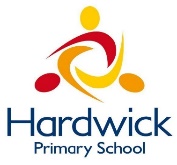 Week Commencing: 4 May 2020 (STARWARS DAY)Year 5 Staff: Mr Caldwell, Mrs Hollingworth, Mrs Nisa, Miss Gent and Mrs BegumMessage from staff: We have spoken to pretty much all your parents now to check in on you all. See how you are doing. Its sounds as though everyone is well so that’s fantastic.We are setting this work each week to make sure ou have things to do and to ensure that your brains don’t turn to mush over the time that we are off. Now there are plenty of things to do and in year 5 we believe that if you can get as much done as possible then that would be fantastic. There is absolutely no pressure to finish everything.We also believe it is very important for you to support your parents and siblings as much as you can. So, help out around the house be responsible. Remember how hard you have worked so far in year 5, don’t let that go to waste by doing nothing. You’ve made some great progress this year and you need to keep your brain active.Stay safe year 5, look after each other and hopefully we will see you sooner rather than later.From all of the year 5 staff, WE MISS YOU!!Your Home Learning this Week:Every day (Monday to Friday), make sure you choose a *reading, *writing, *spelling/handwriting, *maths and *theme learning activity. There are also further activities to choose from should you wish to. Reading Home LearningWriting Home LearningSpelling/Handwriting Home LearningMaths Home LearningTheme Home LearningOther ActivitiesKey skills to continue practicing weekly:TimestablesDaily Active sessions, Pe Youtube, dance, daily walk etcUseful websites:If you or your child has any further queries regarding their learning projects, please contact admin@hardwick.derby.sch.uk, clearly stating your child’s name and class teacher, and the staff will be in touch to support you and your child. Thank you and stay safe. Read the text attached (The cup final). Look up the meaning of the following words and write the definition:SpectatorsSuspendedEngraverReplica Using Stan the Summariser, write a paragraph all about the FA cup. Re-read the text to help you.Imagine you are at an FA cup final supporting your favourite football team at Wembley Stadium. Using Vernon the Visualiser, draw a picture of what it would look like. Use all of your senses!Using Quentin the Questioner, write 3 questions you would ask a famous footballer. Predict how you think they would answer.Re-read the text and answer the questions on the worksheet. Use the information in the text to help you. Get an adult at home to use the answer sheet to check your answers.Using the text (The cup final) use the bullet points in the first section and re-write into full sentences. Use different sentence starters (also, in addition, even though)Draw (or trace!) the FA cup in the middle of your page and create a spider diagram of adjectives to describe it. Using the picture of what the inside of Wembley stadium looks like on an FA cup final day, write a paragraph to explain it. What can you hear, smell, taste, touch and see? Include expanded noun phrases.The lush, green grass was filled with football players.Create a fact file for your favourite footballer. If you don’t have a favourite, ask an adult in your family who their favourite footballer is. Include the following:NameAgeFootball teams he/she has played forOther interesting factsI want you to write a rap/song/poem all about football. Use everything you have completed this week to give you some ideas for what to include. Practice performing it and show your relatives what you have created!Look up the meaning for the following words and write your own sentence using these words:accidentbelieve Look up the meaning for the following words and write your own sentence using these words:calendardisappear Look up the meaning for the following words and write your own sentence using these words:exercisefamous Look up the meaning for the following words and write your own sentence using these words:historyislandLook up the meaning for the following words and write your own sentence using these words:knowledgematerial Starter task – measure cm lines and then draw lines for cm.Complete page 1 of Adding lengths PDF. Starter task – measure mm lines and then draw lines for mm. Complete page 2 of Adding lengths PDFStarter task – measure mm and cm lines and draw mm and cm lines.Complete page 3 of Adding lengths PDFUse a ruler to measure the length of 5 objects in your home. Which one has the highest length?Complete page 1 of Subtracting lengths PDFComplete page 2 & 3 of subtracting lengths PDFCreate a poster or card celebrating the festival of Ramadan. Or for a friend celebrating Ramadan. Make it bright and clear then place it in your window.Using vegetables and fruit in the house, do some still life drawing/sketching. Without colour don’t forget to shade, with colour try some blending and fading.Cut the fruit and vegetables in half and have a go at drawing/sketching what they look like on the inside. Obviously, pick interesting looking pieces. Don’t waste them, eat them.Take your art outside. Using leaves from the garden, street, park or one of your walks draw or sketch the fine detail on a few different leaves. Have a go at a small branch/tree.Choose a nature documentary to watch. Either on Netflix, Amazon, Sky, Youtube, Virgin, Catch one on normal TV. Any way you can. Then choose an animal or animals you would like to draw/sketch from your chosen show.Bake some cup-cakes or bread or Roti.Design and make a board game. (maths, science, history, geography, your interests themed) Play your brand new Number 1 selling game with your family.Design and make a box for your new game.Draw the scene that you can see out of your bedroom window.